UKE 18 i 7. klasseTil heimen: Elevene har som det står på skoleruta fri mandag og tirsdag denne uka. På onsdag har mellomtrinnet "english day", der vi drar til London med Lion Air.Denne dagen snakker vi engelsk hele dagen, og reiser med fly til London. Når det gjelder foreldremøtet på ungdomsskolen skal det komme ut informasjon fra ungdomsskolen om dette, men møtet blir tirsdag 8. Mai klokka 18.00 -20.00 i kultursalen.      Husk gymtøy for å være ute fredag!   GOD HELG!       Hilsen HåkonOrdenselever: Mia og EmiliaFag:Arbeid/oppgaver:Mål/TemaMatematikk Oppgavebok 7 b:Side 75, 79 og 80. Datainnsamling, typetall fra eksperimenter / Behandling av dataNorskLes side 160-166 i Zeppelin språkbok.  Oppgaver: 1, 3, 5 (Begynn å forberede en fakta tekst som skrives ferdig neste uke.) Planlegge en fakta tekst /Bygg en fakta tekstDiktat: kildene, sjekke, kontrollere, sikkerhetskontrollen, gjort, begynner   Engelsk:Samfunnsfag:Les side 190-191 oppgave 2, 5, 8, 9  Naturfag: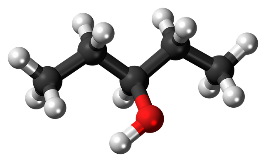 Les i boka s. 174 og utover.Svar på oppgave 4, 5, 6 og 7 s. 179 i boka.Jeg skal kunne forklare hvordan et stoff er bygd opp, ved å bruke begrepene atom og molekyl.KRLE:Mandag 30. aprilTirsdag 1. maiOnsdag 2. maiTorsdag 3. maiFredag 4. maiFRIDAGArbeidernes English dayMusikkGym (Ute)dag.English dayMusikkArbeidsplanEnglish dayMatematikkMatematikkEnglish dayArbeidsplanNorskEnglish dayNaturfagSamfunnsfagKRLE